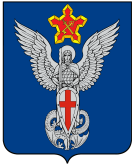 Ерзовская городская ДумаГородищенского муниципального районаВолгоградской области403010, Волгоградская область, Городищенский район, р.п. Ерзовка, ул. Мелиоративная 2,            тел/факс: (84468) 4-79-15 РЕШЕНИЕОт 28 марта 2013 года                                 № 3/3О внесении изменений и дополненийв Устав Ерзовского городского поселенияВ целях приведения Устава Ерзовского городского поселения, принятого решением Ерзовской городской Думы  № 16 от 22 марта ., в соответствие с федеральным и региональным законодательством, в соответствии  со статьёй 44 Федерального закона от 06 октября 2003 года  № 131 «Об общих принципах организации местного самоуправления в Российской Федерации», статьёй 42 Устава Ерзовского городского поселения, Ерзовская городская ДумаРЕШИЛА:Внести в Устав Ерзовского городского поселения следующие изменения и дополнения: Главу 4 Устава дополнить статьей 40.1, определяющей гарантии, предоставляемые депутату Ерзовской городской Думы и главе Ерзовского городского поселения, осуществляющим свои полномочия на постоянной основе, следующего содержания:«Статья 40.1. Гарантии, предоставляемые депутату Ерзовской городской Думы и главе Ерзовского городского поселения, осуществляющим свои полномочия на постоянной основе.1. депутату Ерзовской городской Думы и главе Ерзовского городского поселения, за счет средств местного бюджета гарантируются:1) условия работы, обеспечивающие исполнение должностных полномочий в соответствии с нормативными правовыми актами органов местного самоуправления;2) право на своевременное и в полном объеме получение денежного вознаграждения;3) отдых, обеспечиваемый установлением нормальной продолжительности рабочего
(служебного) времени, предоставлением выходных дней и нерабочих праздничных дней, предоставление основного ежегодного оплачиваемого отпуска продолжительностью 35 календарных дней и в связи с ненормированным рабочим днем дополнительный оплачиваемый отпуск продолжительностью 15 календарных дней;4) пенсионное обеспечение за выслугу лет и пенсионное обеспечение членов семей в случае смерти депутата и главы Ерзовского городского поселения, наступившей в связи с осуществлением полномочий». Главу 4 Устава дополнить статьей 40.2., определяющей общие условия пенсионного обеспечения депутатов Ерзовской городской Думы и иных лиц, замещавших муниципальные должности Ерзовского городского поселения на постоянной основе, следующего содержания:«Статья 40.2. Общие условия пенсионного обеспечения депутатов и иных лиц, замещавших муниципальные должности Ерзовского городского поселения на постоянной основе.Пенсия за выслугу лет лицу, замещавшему на постоянной основе должность главы Ерзовского городского поселения, депутата Ерзовской городской Думы или иную муниципальную должность Ерзовского городского поселения, устанавливается в виде ежемесячной дополнительной выплаты к пенсии, назначенной в соответствии с Федеральным законом «О трудовых пенсиях в Российской Федерации» или Федеральным законом «О государственном пенсионном обеспечении в Российской Федерации» по достижении возраста, предусмотренного статьей 7 Федерального закона «О трудовых пенсиях в Российской Федерации», Федеральным законом «О занятости населения в Российской Федерации», но не ранее чем за два года до наступления возраста 60 лет для мужчин и 55 лет для женщин либо при назначении трудовой пенсии по инвалидности при условии, что инвалидность наступила вследствие заболевания в период замещения муниципальной должности Ерзовского городского поселения.Лицам, замещавшим должность главы Ерзовского городского поселения, депутата Ерзовской городской Думы или иную муниципальную должность Ерзовского городского поселения, пенсия за выслугу лет назначается при условии замещения муниципальной должности Ерзовского городского поселения на постоянной основе не менее одного года и освобождения от должности в связи с прекращением полномочий (в том числе досрочно), за исключением случаев прекращения полномочий в связи с противоправными действиями или отзывом лица, замещающего муниципальную должность Ерзовского городского поселения.Назначение пенсии за выслугу лет производится по заявлению лица, замещавшего муниципальную должность Ерзовского городского поселения на постоянной основе, при соблюдении условий назначения пенсии за выслугу лет, установленных настоящей статьей.При этом обращение за назначением пенсии, перерасчетом ее размера осуществляется в любое время после возникновения права на пенсию или на перерасчет ее размера без ограничения каким-либо сроком. Пенсия за выслугу лет устанавливается со дня подачи заявления, но не ранее дня, следующего за днем освобождения от муниципальной должности Ерзовского городского поселения. Трудоустройство лица, замещавшего муниципальную должность Ерзовского городского поселения на постоянной основе на оплачиваемую работу после освобождения от занимаемой муниципальной должности Ерзовского городского поселения не является основанием для приостановления выплаты или отказа в назначении пенсии за выслугу лет, за исключением случаев, предусмотренных настоящей статьей. Пенсия за выслугу лет лицу, замещавшему муниципальную должность Ерзовского городского поселения на постоянной основе, не выплачивается в период замещения им муниципальных должностей, должностей муниципальной службы Ерзовского городского поселений, а также государственных должностей и должностей государственной службы. Лицу, замещавшему на постоянной основе муниципальную должность Ерзовского городского поселений, пенсия за выслугу лет назначается при замещении муниципальной должности от 1 до 3 лет в размере 45 процентов и свыше 3 лет – в размере семидесяти пяти процентов его ежемесячного денежного вознаграждения (содержания) за вычетом базовой и страховой частей трудовой пенсии по старости, установленной в соответствии с Федеральным законом «О трудовых пенсиях в Российской Федерации» или государственной пенсии, назначенной в соответствии с Федеральными законами «О государственном пенсионном обеспечении в Российской Федерации», «О занятости населения в Российской Федерации», законом Российской Федерации «О пенсионном обеспечении лиц, проходивших военную службу, службу в органах внутренних дел, Государственной противопожарной службе, учреждениях и органах уголовно-исполнительной системы, и их семей» и другими федеральными законами.При этом максимальный размер пенсии лица, замещавшего на постоянной основе муниципальную должность Ерзовского городского поселения, не может превышать максимальный размер пенсии, установленный для лиц, замещающих соответствующие государственные должности Волгоградской области.Размер пенсии за выслугу лет лиц, замещавших муниципальные должности Ерзовского городского поселения на постоянной основе, исчисляются исходя из их ежемесячного денежного вознаграждения (содержания) непосредственно перед прекращением полномочий.Размер пенсии за выслугу лет пересчитывается при индексации должностного оклада лиц, замещающих должности муниципальной службы, или при изменении базовой или страховой части трудовой пенсии по старости, установленной в соответствии с Федеральным законом «О трудовых пенсиях в Российской Федерации» или государственной пенсии, назначенной в соответствии с Федеральным законом «О государственном пенсионном обеспечении в Российской Федерации» и законом Российской Федерации «О занятости населения в Российской Федерации», с учетом которой установлен размер пенсии за выслугу лет».2. Главе Ерзовского городского поселения в порядке, установленном Федеральным законом от 21.07.2005г. № 97-ФЗ «О государственной регистрации Уставов муниципальных образований», представить настоящее Решение на государственную регистрацию в течение 15 дней со дня принятия в Управление Министерства юстиции Российской Федерации по Волгоградской области.3. Утвердить новую редакцию измененных статей Устава Ерзовского городского поселения согласно Приложения.4. Главе Ерзовского городского поселения обнародовать настоящее Решение после его государственной регистрации.5. Настоящее Решение вступает в силу с момента официального обнародования после его государственной регистрации.Председатель Ерзовскойгородской Думы                                                                                                   Ю.С. ТохмаховГлава Ерзовскогогородского поселения                                                                                          А.А. КурнаковПриложение к решению Ерзовскойгородской Думы  № 3/3от 28 марта 2013 г.Новая редакция измененных положений Устава Ерзовского городского поселенияГородищенского муниципального района Волгоградской области, принятого решением Ерзовской городской Думы от 22 марта 2006 года  № 16Статья 40.1. Гарантии, предоставляемые депутату Ерзовской городской Думы и главе Ерзовского городского поселения, осуществляющим свои полномочия на постоянной основе.1. Депутату Ерзовской городской Думы и главе Ерзовского городского поселения, за счет средств местного бюджета гарантируются:1) условия работы, обеспечивающие исполнение должностных полномочий в соответствии с нормативными правовыми актами органов местного самоуправления;2) право на своевременное и в полном объеме получение денежного вознаграждения;3) отдых, обеспечиваемый установлением нормальной продолжительности рабочего
(служебного) времени, предоставлением выходных дней и нерабочих праздничных дней, предоставление основного ежегодного оплачиваемого отпуска продолжительностью 35 календарных дней и в связи с ненормированным рабочим днем дополнительный оплачиваемый отпуск продолжительностью 15 календарных дней;4) пенсионное обеспечение за выслугу лет и пенсионное обеспечение членов семей в случае смерти депутата и главы Ерзовского городского поселения, наступившей в связи с осуществлением полномочий.Статья 40.2. Общие условия пенсионного обеспечения депутатов и иных лиц, замещавших муниципальные должности Ерзовского городского поселения на постоянной основе.Пенсия за выслугу лет лицу, замещавшему на постоянной основе должность главы Ерзовского городского поселения, депутата Ерзовской городской Думы или иную муниципальную должность Ерзовского городского поселения, устанавливается в виде ежемесячной дополнительной выплаты к пенсии, назначенной в соответствии с Федеральным законом «О трудовых пенсиях в Российской Федерации» или Федеральным законом «О государственном пенсионном обеспечении в Российской Федерации» по достижении возраста, предусмотренного статьей 7 Федерального закона «О трудовых пенсиях в Российской Федерации», Федеральным законом «О занятости населения в Российской Федерации», но не ранее чем за два года до наступления возраста 60 лет для мужчин и 55 лет для женщин либо при назначении трудовой пенсии по инвалидности при условии, что инвалидность наступила вследствие заболевания в период замещения муниципальной должности Ерзовского городского поселения.Лицам, замещавшим должность главы Ерзовского городского поселения, депутата Ерзовской городской Думы или иную муниципальную должность Ерзовского городского поселения, пенсия за выслугу лет назначается при условии замещения муниципальной должности Ерзовского городского поселения на постоянной основе не менее одного года и освобождения от должности в связи с прекращением полномочий (в том числе досрочно), за исключением случаев прекращения полномочий в связи с противоправными действиями или отзывом лица, замещающего муниципальную должность Ерзовского городского поселения.Назначение пенсии за выслугу лет производится по заявлению лица, замещавшего муниципальную должность Ерзовского городского поселения на постоянной основе, при соблюдении условий назначения пенсии за выслугу лет, установленных настоящей статьей.При этом обращение за назначением пенсии, перерасчетом ее размера осуществляется в любое время после возникновения права на пенсию или на перерасчет ее размера без ограничения каким-либо сроком. Пенсия за выслугу лет устанавливается со дня подачи заявления, но не ранее дня, следующего за днем освобождения от муниципальной должности Ерзовского городского поселения. Трудоустройство лица, замещавшего муниципальную должность Ерзовского городского поселения на постоянной основе на оплачиваемую работу после освобождения от занимаемой муниципальной должности Ерзовского городского поселения не является основанием для приостановления выплаты или отказа в назначении пенсии за выслугу лет, за исключением случаев, предусмотренных настоящей статьей. Пенсия за выслугу лет лицу, замещавшему муниципальную должность Ерзовского городского поселения на постоянной основе, не выплачивается в период замещения им муниципальных должностей, должностей муниципальной службы Ерзовского городского поселений, а также государственных должностей и должностей государственной службы. Лицу, замещавшему на постоянной основе муниципальную должность Ерзовского городского поселений, пенсия за выслугу лет назначается при замещении муниципальной должности от 1 до 3 лет в размере 45 процентов и свыше 3 лет – в размере семидесяти пяти процентов его ежемесячного денежного вознаграждения (содержания) за вычетом базовой и страховой частей трудовой пенсии по старости, установленной в соответствии с Федеральным законом «О трудовых пенсиях в Российской Федерации» или государственной пенсии, назначенной в соответствии с Федеральными законами «О государственном пенсионном обеспечении в Российской Федерации», «О занятости населения в Российской Федерации», законом Российской Федерации «О пенсионном обеспечении лиц, проходивших военную службу, службу в органах внутренних дел, Государственной противопожарной службе, учреждениях и органах уголовно-исполнительной системы, и их семей» и другими федеральными законами.При этом максимальный размер пенсии лица, замещавшего на постоянной основе муниципальную должность Ерзовского городского поселения, не может превышать максимальный размер пенсии, установленный для лиц, замещающих соответствующие государственные должности Волгоградской области.Размер пенсии за выслугу лет лиц, замещавших муниципальные должности Ерзовского городского поселения на постоянной основе, исчисляются исходя из их ежемесячного денежного вознаграждения (содержания) непосредственно перед прекращением полномочий.Размер пенсии за выслугу лет пересчитывается при индексации должностного оклада лиц, замещающих должности муниципальной службы, или при изменении базовой или страховой части трудовой пенсии по старости, установленной в соответствии с Федеральным законом «О трудовых пенсиях в Российской Федерации» или государственной пенсии, назначенной в соответствии с Федеральным законом «О государственном пенсионном обеспечении в Российской Федерации» и законом Российской Федерации «О занятости населения в Российской Федерации», с учетом которой установлен размер пенсии за выслугу лет».